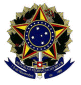 MINISTÉRIO DA EDUCAÇÃOUNIVERSIDADE FEDERAL FLUMINENSEINSTITUTO DE LETRASCOORDENAÇÃO DE GRADUAÇÃO EM LETRAS (LICENCIATURAS)TERMO DE AUTORIZAÇÃO PARA DEPÓSITO DE PRODUTOS NO RIUFF	Eu, (NOME COMPLETO), aluno(a) do Curso (HABILITAÇÕES), registrado sob o número de matrícula (XXXXXXXXX), autorizo que o material por mim produzido para a disciplina extensionista (CÓDIGO E NOME DA DISCIPLINA) seja depositado no 	Repositório Institucional da Universidade Federal Fluminense para livre acesso.Niterói, (DATA)___________________________________(NOME POR EXTENSO)